45th Meeting of Competent Authorities for REACH and CLP (CARACAL)5 - 6 July 2022Hybrid meetingConcerns: 	Overall work plan CARACAL and REACH CommitteeAgenda Point:	Information point 1Action Requested: 	For informationOverall work plan for REACH Committee and CARACAL1. IntroductionThe document provides the REACH Committee and CARACAL with a regular update on the planning of CARACAL meetings, REACH Committee meetings, as well as the meetings of the CARACAL subgroups. Please note that this planning is based on the best of our predictions and estimates at this moment in time but that it may change.  We would therefore ask you to consider this planning as only indicative and not as a commitment on our behalf. Especially, it is important to be aware that sometimes dates have to be changed at short notice due to unexpected unavailability of meeting rooms or interpretation, and that sometimes additional meetings have to be scheduled, which cannot be guaranteed to be back-to-back with already scheduled meetings.2. REACH Committee meetings REACH Committee meetings are provisionally scheduled for the following dates:
(the format - hybrid or virtual - will be communicated closer to the meetings)3. CARACAL and CARACAL subgroup meetings in 2022 - 2023DateAgenda items23 September 2022RestrictionMicroplastics – presentation and first discussion26-27 October 2022RegistrationEvaluationDossier Evaluation Decision on TOTM – discussion Dossier Evaluation Decision on Reaction Mass PTBP – discussion AuthorisationSVHC-identificationResorcinol updated proposal – discussion, possibly followed by written voteAuthorisation Decisions:Discussion followed by written vote:OPE                                Siemens and related cases (OPE_Siemens 2, OPE Abbott1, OPE NPE Roche, OPE NPE Beckman, OPE NPE Qiagen,)OPE                                BectonOPE                                BiokitOPE_                              BaxterMOCA                            Limburgse Urethane CastingsChromium trioxide         DourecaChromium trioxide         HusqvarnaChromium trioxide         SRGChromium trioxide         Volta (review report)Sodium dichromate        Gruppo Colle (review report)Chromium trioxide/sodium dichromate USSteel KosiceOPE_NPE                      PhadiaOPE                                RousselotOPE                                YposkesiOPE                                RSIOPE                                Wallac2OPE                                PfizerOPE                                MerckleOPE                                LFBOPE                                Merck3RestrictionMicroplastics – discussion, Lead in PVC – discussion, followed by written voteSubstances in single-use nappies – information on the closure of the restriction processSkin sensitisers in textile– discussionCalcium cyanamide in fertilisers – discussion, PFHxA - discussionD4, D5, D6 – discussion Formaldehyde-discussion followed by written voteUpdate of Appendices 1-6 – discussion possibly followed by written vote13-14 December 2022RegistrationEvaluationDossier Evaluation Decision on TOTM – discussion, possibly followed by written vote Dossier Evaluation Decision on Reaction Mass PTBP – discussion, possibly followed by written vote AuthorisationAuthorisation Decisions:Discussion followed by written vote:Chromium trioxide         Betz-ChromChromium trioxide         EatonChromium trioxide         Maschinenfabrik Kaspar WalterChromic acid                      NeoperlChromium trioxide             Gessi S.p.A.Dischromium trischromate Monroe Czechia1,2-dichloroethane          Lanxess1,2-dichloroethane          EurencoOPE                                Alexion PharmaOPE-NPE                       Prionics Lelystad B.V.MOCA                            ReachLawDEHP                              DEZASodium dichromate        OrmezzanoChromium trioxide         Hapoc1Chromium trioxide         ChemService_Use-3Chromium trioxide         ReachLawChromium trioxide         Hapoc 2Chromium trioxide         GerhardiChromium trioxide         KeucoChromium trioxide         SchellChromium trioxide         IdealChromium trioxide         AloysRestrictionMicroplastics – discussion, possibly followed by voteSkin sensitisers in textile – discussion, possibly followed by written voteCalcium cyanamide in fertilisers – discussion, possibly followed by written votePFHxA - discussionD4, D5, D6 – discussion possibly followed by written voteNext REACH Committee Meetings (to be confirmed)28 February – 01 March 202326 – 27 April 202321 – 22 June 202325 – 26 October 202313 – 14 December 2023MeetingDates 1st ad hoc CARACAL on delegated act for new hazard classesProvisionally Beginning of September 20222nd ad hoc CARACAL on delegated act for new hazard classesProvisionally Mid of September 202246th CARACALProvisionally 16 – 17 November 202247th CARACAL (only if needed)Provisionally 01 – 02 February 202348th CARACALProvisionally 28 – 29 March 202349th CARACALProvisionally 04 – 05 July 202350th CARACALProvisionally 15 – 16 November 20239th CASG-Polymers meetingProvisionally  end Sept or Oct 20224th CASG-Bioelution meetingProvisionally Oct 2022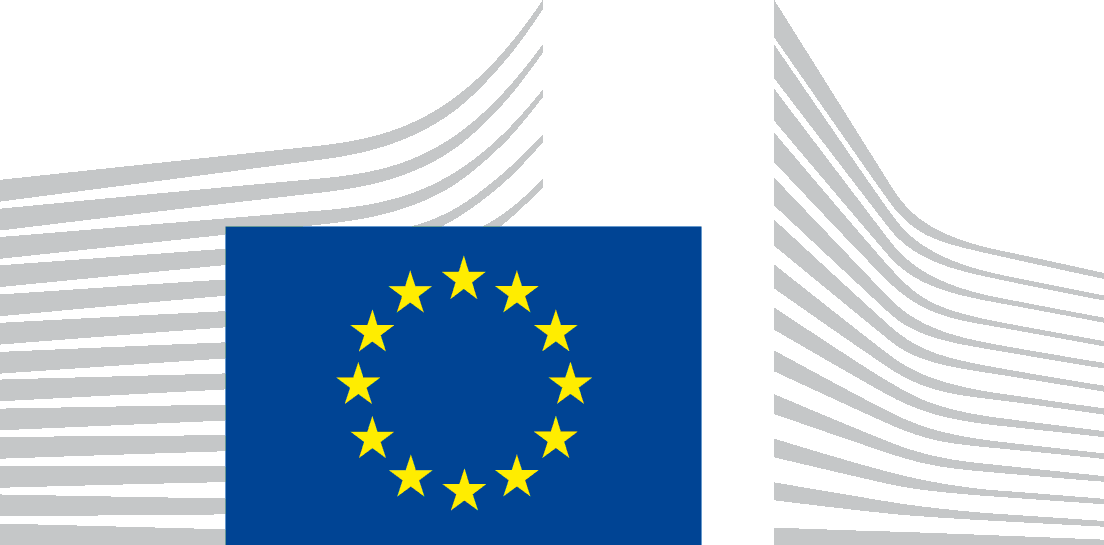 